             Date: Oct. 2015                                                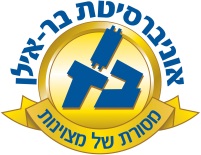 Course Name:Topics in Jewish Law - HalachaType of course: LectureYear of Studies: 2015-2016        Semester: Fall              Hours/credits:  2The courses objectives: The objective of the class is to go through the major practical Mitzvot/Halachot that a person is obligated in each day. We will briefly discuss the background and philosophy behind the Mitzvah before delving into the practical application of how to. As an advanced class, this course will cover a range of halachic topics and will include in-depth examination of rabbinic sources and their meanings.  Detailed Lesson plan:Week 1-3- Intro to Halacha and The Laws of Waking Up in the Morning –These lectures will give a brief overview of what Halacha is, where it is derived from, and how it is ever evolving as well as a brief history of the major Halachic works and time periods. We will then begin with the first Halacha in the Shulchan Aruch of how to wake up; we will be discussing Modeh Ani, washing hands, getting dressed, morning berachot and other Halachot pertaining to the start of your day.Week 4 – Laws of Keriat Shema:We will then discuss the Shema, where it is found in the Oral Torah, its importance to Jewish faith, and the main Halachot involved in the fulfillment of the Mitzvah.Week 5 – Laws of KippahThis lecture will discuss the obligation to cover your head and if there even is one, when and where, and some practical modern day questions.Week 6 – Exam 1Week 7 - Laws of HanukaThis lecture will go through all the practical laws of candle lighting, menorah placement, additions to prayer, and the background behind the fun customs.Week 8-9 - Laws of Tzizit and TefillinWe will demonstrate how to put on the Tzizit and Tefillin, what can make them unkosher, different customs, and their place in Tefillah.Week 10 and 11– Laws of Prayer These lectures will go through the Siddur including the major parts of the prayer service for Shaharit, Minha, and Maariv (Arvit) with focus placed on the Amida.Week 12 – Basic Laws of Food BlessingsThis lecture will discuss the basic laws of which Beracha goes on which food (In semester 2 we will delve into more complicated scenarios).Week 13-  Laws Ben Adam Lechavero, Between Man and Man These lectures will look at numerous laws between man and his friend, e.g. honoring your parents, roommate questions, lost objects, making noise at different hours of the day, eating etiquette, guest etiquette, how to host, stealing, Genevat Daat, Lashon Hara, visiting the sick, animal cruelty, embarrassing others,  business ethics, and anything else time will allow.Final Week - Cumulative FinalGrade Components Attendance -  20 % (you can miss 2 classes)Exam 1 - 30 % (you will be penalized for a late exam)Final – 50 %